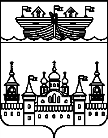 АДМИНИСТРАЦИЯ ГЛУХОВСКОГО СЕЛЬСОВЕТАВОСКРЕСЕНСКОГО МУНИЦИПАЛЬНОГО РАЙОНАНИЖЕГОРОДСКОЙ ОБЛАСТИПОСТАНОВЛЕНИЕ21 июня 2018 года	№ 69Об утверждении Перечня видов муниципального контроля и органов местного самоуправления, уполномоченных на их осуществление на территории Глуховского сельсовета Воскресенского муниципального района Нижегородской областиВ соответствии с пунктом 1 части 2 статьи 6 Федерального закона от 26 декабря 2008 года № 294-ФЗ «О защите прав юридических лиц и индивидуальных предпринимателей при осуществлении государственного контроля (надзора) и муниципального контроля», решением сельского Совета Глуховского сельсовета Воскресенского муниципального района Нижегородской области от 01 июня 2018 года № 17 «Об утверждении Порядка ведения перечня видов муниципального контроля и органов местного самоуправления, уполномоченных на их осуществление на территории Глуховского сельсовета Воскресенского муниципального района Нижегородской области» администрация Глуховского сельсовета постановляет:1.Утвердить прилагаемый Перечень видов муниципального контроля и органов местного самоуправления, уполномоченных на их осуществление на территории Глуховского сельсовета Воскресенского муниципального района Нижегородской области.2.Настоящее постановление опубликовать на официальном сайте администрации Воскресенского муниципального района Нижегородской области в информационно-телекоммуникационной сети «Интернет».3.Настоящее постановление вступает в силу со дня его подписания.Глава администрации 						И.Ю. ДубоваУТВЕРЖДЕНпостановлением администрации Глуховского сельсоветаот 21 июня 2018 года № 69Перечень видов муниципального контроля и органов местного самоуправления, уполномоченных на их осуществление на территории Глуховского сельсовета Воскресенского муниципального района Нижегородской области№ п/пНаименование вида муниципального контроляНаименование вида муниципального контроляНаименование органа местного самоуправления Глуховского сельсовета Воскресенского муниципального района Нижегородской области, осуществляющего вид муниципального контроляНаименования иных организаций, осуществляющих отдельные полномочия по муниципальному контролюНаименование и реквизиты нормативных правовых актов, регламентирующих осуществление вида муниципального контроля1223451.Муниципальный контроль за использованием, охраной, защитой, воспроизводством лесов, находящихся в муниципальной собственностиМуниципальный контроль за использованием, охраной, защитой, воспроизводством лесов, находящихся в муниципальной собственностиАдминистрация Глуховского сельсовета Воскресенского муниципального районаНет1. Конституция Российской Федерации;2. Кодекс Российской Федерации об административных нарушениях;3. Федеральный закон от 06 октября 2003 года № 131-ФЗ «Об общих принципах организации местного самоуправления в Российской Федерации»;4. Федеральный закон от 26 декабря 2008 года № 294-ФЗ «О защите прав юридических лиц и индивидуальных предпринимателей при осуществлении государственного контроля (надзора) и муниципального контроля»;5. Федеральный закон от 02 мая 2006 года № 59-ФЗ «О порядке рассмотрения обращений граждан Российской Федерации»;6. Постановление Правительства Российской Федерации от 30 июня 2010 года № 489 «Об утверждении Правил подготовки органами государственного контроля (надзора) и органами муниципального контроля ежегодных планов проведения плановых проверок юридических лиц и индивидуальных предпринимателей»;7. Лесной кодекс Российской федерации от 04 декабря 2006 года № 200-ФЗ;8. Постановление Правительства Российской Федерации от 08 мая 2007 года № 273 «Об исчислении размера вреда, причиненного лесам вследствие нарушения лесного законодательства»;9. Постановление Правительства Российской Федерации от 30 июня 2007 года № 417 «Об утверждении правил пожарной безопасности в лесах»;10. Постановление Правительства Российской Федерации от 20 мая 2017 года № 607 «О правилах санитарной безопасности в лесах»;11. Приказ министерства природных ресурсов и экологии Российской Федерации от 13 сентября 2016 года № 474 «Об утверждении Правил заготовки древесины и особенностей заготовки древесины в лесничествах, лесопарках, указанных в статье 23 Лесного кодекса Российской Федерации»;12. Приказ министерства природных ресурсов и экологии РФ от 22 ноября 2017 года № 626 «Об утверждении правил ухода за лесами»;13. Кодекс Нижегородской области об административных правонарушениях14. Постановление администрации Глуховского сельсовета Воскресенского муниципального района Нижегородской области от 08.06.2018 года № 61 «Об утверждении Положения и Административного регламента о муниципальном контроле за использованием, охраной, защитой, воспроизводством лесов, находящихся в муниципальной собственности Воскресенского муниципального района, расположенных на территории администрации Глуховского сельсовета».2.Муниципальный контроль в области торговой деятельностиМуниципальный контроль в области торговой деятельностиАдминистрация Глуховского сельсовета Воскресенского муниципального районаНет1. Конституция Российской Федерации;2. Кодекс Российской Федерации об административных нарушениях;3. Федеральный закон от 06 октября 2003 года № 131-ФЗ «Об общих принципах организации местного самоуправления в Российской Федерации»;4. Федеральный закон от 26 декабря 2008 года № 294-ФЗ «О защите прав юридических лиц и индивидуальных предпринимателей при осуществлении государственного контроля (надзора) и муниципального контроля»;5. Федеральный закон от 28 декабря 2009 года № 381-ФЗ «Об основах государственного регулирования торговой деятельности в Российской Федерации»;6. Федеральный закон от 02 мая 2006 года № 59-ФЗ «О порядке рассмотрения обращений граждан Российской Федерации»;7. Постановление Правительства Российской Федерации от 30 июня 2010 года № 489 «Об утверждении Правил подготовки органами государственного контроля (надзора) и органами муниципального контроля ежегодных планов проведения плановых проверок юридических лиц и индивидуальных предпринимателей»;8. Постановление Правительства Российской Федерации от 16 июля 2009 года № 584 «Об уведомительном порядке начала осуществления отдельных видов предпринимательской деятельности»;9. Кодекс Нижегородской области об административных правонарушениях;10. Постановление Правительства Нижегородской области от 22 марта 2006 года № 89 «Об утверждении Типовых правил работы объектов мелкорозничной сети на территории Нижегородской области»;11. Приказ министерства промышленности, торговли и предпринимательства Нижегородской области от 13 сентября 2016 года № 143 «О порядке разработки и утверждения схем размещения нестационарных торговых объектов»;12. Постановление администрации Глуховского сельсовета Воскресенского муниципального района Нижегородской области от 25.08.2016 года № 123 «Об осуществление муниципального контроля в области торговой деятельности».3.Муниципальный контроль за сохранностью автомобильных дорог местного значенияМуниципальный контроль за сохранностью автомобильных дорог местного значенияАдминистрация Глуховского сельсовета Воскресенского муниципального районаНет1. Конституция Российской Федерации;2. Кодекс Российской Федерации об административных нарушениях;3. Федеральный закон от 06 октября 2003 года № 131-ФЗ «Об общих принципах организации местного самоуправления в Российской Федерации»;4. Федеральный закон от 26 декабря 2008 года № 294-ФЗ «О защите прав юридических лиц и индивидуальных предпринимателей при осуществлении государственного контроля (надзора) и муниципального контроля»;5. Федеральный закон от 02 мая 2006 года № 59-ФЗ «О порядке рассмотрения обращений граждан Российской Федерации»;6. Федеральный закон от 08 ноября 2007 года № 257-ФЗ «Об автомобильных дорогах и о дорожной деятельности в Российской Федерации и о внесении изменений в отдельные законодательные акты Российской Федерации»;6. Постановление Правительства Российской Федерации от 30 июня 2010 года № 489 «Об утверждении Правил подготовки органами государственного контроля (надзора) и органами муниципального контроля ежегодных планов проведения плановых проверок юридических лиц и индивидуальных предпринимателей»;7. Кодекс Нижегородской области об административных правонарушениях;8. Закон Нижегородской области от 04 декабря 2008 года № 157-З «Об автомобильных дорогах и дорожной деятельности в Нижегородской области»;9. Постановление администрации Глуховского сельсовета Воскресенского муниципального района Нижегородской области от 20.03.2017 года № 35 «Об утверждении Положения о муниципальном контроле за сохранностью автомобильных дорог местного значения  на территории Глуховского сельсовета Воскресенского муниципального района Нижегородской области».4.Муниципальный земельный контрольМуниципальный земельный контрольАдминистрация Глуховского сельсовета Воскресенского муниципального районаНет1. Конституция Российской Федерации;2. Кодекс Российской Федерации об административных нарушениях;3. Федеральный закон от 06 октября 2003 года № 131-ФЗ «Об общих принципах организации местного самоуправления в Российской Федерации»;4. Федеральный закон от 26 декабря 2008 года № 294-ФЗ «О защите прав юридических лиц и индивидуальных предпринимателей при осуществлении государственного контроля (надзора) и муниципального контроля»;5. Федеральный закон от 02 мая 2006 года № 59-ФЗ «О порядке рассмотрения обращений граждан Российской Федерации»;6. Земельный кодекс Российской федерации от 25 октября 2001 года № 136-ФЗ;7. Федеральный закон от 07 июля 2003 года № 112-ФЗ «О личном подсобном хозяйстве»;8. Постановление Правительства Российской Федерации от 30 июня 2010 года № 489 «Об утверждении Правил подготовки органами государственного контроля (надзора) и органами муниципального контроля ежегодных планов проведения плановых проверок юридических лиц и индивидуальных предпринимателей»;9. Постановление Правительства Российской Федерации от 26 декабря 2014 года № 1515 «Об утверждении Правил взаимодействия федеральных органов исполнительной власти, осуществляющих государственный земельный надзор, с органами, осуществляющими муниципальный земельный контроль»;10. Кодекс Нижегородской области об административных правонарушениях;11. Постановление Правительства Нижегородской области от 15 мая 2015 года № 302 «О порядке осуществления муниципального земельного контроля на территории Нижегородской области»;12. Решение Земского собрания Воскресенского муниципального района Нижегородской области от 28 октября 2010 года № 97 «Об утверждении положения о порядке осуществления муниципального земельного контроля за использованием земель на территории Воскресенского муниципального района Нижегородской области»;13. Постановление администрации Воскресенского муниципального района от 29 сентября 2015 года № 953 «Об утверждении Порядка оформления плановых (рейдовых) заданий и результатов плановых (рейдовых) осмотров»;14. Постановление администрации Глуховского сельсовета Воскресенского муниципального района Нижегородской области от 31.05.2016 года № 86 «Об утверждении Положения об осуществлении муниципального земельного контроля в границах Глуховского сельсовета Воскресенского муниципального района Нижегородской области»;15. Постановление администрации Глуховского сельсовета Воскресенского муниципального района Нижегородской области от 31 мая 2016 года № 87 «Об утверждении административного регламента исполнения администрацией Глуховского сельсовета Воскресенского муниципального района Нижегородской области муниципальной функции по осуществлению муниципального земельного контроля на территории Глуховского сельсовета».5Муниципальный контроль за соблюдением юридическими и физическими лицами, индивидуальными предпринимателями требований, установленных правовыми актами органов местного самоуправления в области благоустройства на территории Глуховского сельсоветаАдминистрация Глуховского сельсовета Воскресенского муниципального района Нижегородской областиАдминистрация Глуховского сельсовета Воскресенского муниципального района Нижегородской областиНет1. Конституция Российской Федерации;2. Кодекс Российской Федерации об административных нарушениях;3. Градостроительный кодекс Российской Федерации от 29.12.2004 года № 190-ФЗ;4. Федеральный закон от 06 октября 2003 года № 131-ФЗ «Об общих принципах организации местного самоуправления в Российской Федерации»;5. Федеральный закон от 26 декабря 2008 года № 294-ФЗ «О защите прав юридических лиц и индивидуальных предпринимателей при осуществлении государственного контроля (надзора) и муниципального контроля»;6. Федеральный закон от 02 мая 2006 года № 59-ФЗ «О порядке рассмотрения обращений граждан Российской Федерации»;7. Федеральный закон от 10 января 2002 года № 7-ФЗ «Об охране окружающей среды»;8. Федеральный закон от 24 июня 1998 года № 89-ФЗ «Об отходах производства и потребления»;9. Постановление Правительства Российской Федерации от 30 июня 2010 года № 489 «Об утверждении Правил подготовки органами государственного контроля (надзора) и органами муниципального контроля ежегодных планов проведения плановых проверок юридических лиц и индивидуальных предпринимателей»;10. Кодекс Нижегородской области об административных правонарушениях;11. Решение сельского Совета Глуховского сельсовета Воскресенского муниципального района Нижегородской области от 31 октября 2017 года № 33 «Об утверждении Правил благоустройства территории Глуховского сельсовета».